به نام ایزد  دانا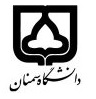 (کاربرگ طرح درس)                   تاریخ بهروز رسانی:               دانشکده     ............هنر................                              نیمسال /دوم سال تحصیلی ..۹۹-۱۳۹۸....بودجهبندی درسمقطع: کارشناسی□  کارشناسی ارشد□  دکتری□مقطع: کارشناسی□  کارشناسی ارشد□  دکتری□مقطع: کارشناسی□  کارشناسی ارشد□  دکتری□تعداد واحد: نظری... عملی.۲..تعداد واحد: نظری... عملی.۲..فارسی: عکاسی و گرافیکفارسی: عکاسی و گرافیکنام درس	پیش نیازها و هم نیازها: عکاسی ۲  	پیش نیازها و هم نیازها: عکاسی ۲  	پیش نیازها و هم نیازها: عکاسی ۲  	پیش نیازها و هم نیازها: عکاسی ۲  	پیش نیازها و هم نیازها: عکاسی ۲  لاتین:Photography & Graphicلاتین:Photography & Graphicنام درسشماره تلفن اتاق: ۳۱۵۳۵۳۹۵شماره تلفن اتاق: ۳۱۵۳۵۳۹۵شماره تلفن اتاق: ۳۱۵۳۵۳۹۵شماره تلفن اتاق: ۳۱۵۳۵۳۹۵مدرس/مدرسین: مهناز شعبانیمدرس/مدرسین: مهناز شعبانیمدرس/مدرسین: مهناز شعبانیمدرس/مدرسین: مهناز شعبانیمنزلگاه اینترنتی:منزلگاه اینترنتی:منزلگاه اینترنتی:منزلگاه اینترنتی:پست الکترونیکی:m.shabani@semnan.ac.irپست الکترونیکی:m.shabani@semnan.ac.irپست الکترونیکی:m.shabani@semnan.ac.irپست الکترونیکی:m.shabani@semnan.ac.irبرنامه تدریس در هفته و شماره کلاس: چهارشنبه، سمعی بصریبرنامه تدریس در هفته و شماره کلاس: چهارشنبه، سمعی بصریبرنامه تدریس در هفته و شماره کلاس: چهارشنبه، سمعی بصریبرنامه تدریس در هفته و شماره کلاس: چهارشنبه، سمعی بصریبرنامه تدریس در هفته و شماره کلاس: چهارشنبه، سمعی بصریبرنامه تدریس در هفته و شماره کلاس: چهارشنبه، سمعی بصریبرنامه تدریس در هفته و شماره کلاس: چهارشنبه، سمعی بصریبرنامه تدریس در هفته و شماره کلاس: چهارشنبه، سمعی بصریاهداف درس: آشنایی با عکاسی تبلیغات وبیان ارتباط ومرزهای مشترک آن با طراحی گرافیکی.اهداف درس: آشنایی با عکاسی تبلیغات وبیان ارتباط ومرزهای مشترک آن با طراحی گرافیکی.اهداف درس: آشنایی با عکاسی تبلیغات وبیان ارتباط ومرزهای مشترک آن با طراحی گرافیکی.اهداف درس: آشنایی با عکاسی تبلیغات وبیان ارتباط ومرزهای مشترک آن با طراحی گرافیکی.اهداف درس: آشنایی با عکاسی تبلیغات وبیان ارتباط ومرزهای مشترک آن با طراحی گرافیکی.اهداف درس: آشنایی با عکاسی تبلیغات وبیان ارتباط ومرزهای مشترک آن با طراحی گرافیکی.اهداف درس: آشنایی با عکاسی تبلیغات وبیان ارتباط ومرزهای مشترک آن با طراحی گرافیکی.اهداف درس: آشنایی با عکاسی تبلیغات وبیان ارتباط ومرزهای مشترک آن با طراحی گرافیکی.امکانات آموزشی مورد نیاز: کلاس مجهز به ویدئو پروجکشنامکانات آموزشی مورد نیاز: کلاس مجهز به ویدئو پروجکشنامکانات آموزشی مورد نیاز: کلاس مجهز به ویدئو پروجکشنامکانات آموزشی مورد نیاز: کلاس مجهز به ویدئو پروجکشنامکانات آموزشی مورد نیاز: کلاس مجهز به ویدئو پروجکشنامکانات آموزشی مورد نیاز: کلاس مجهز به ویدئو پروجکشنامکانات آموزشی مورد نیاز: کلاس مجهز به ویدئو پروجکشنامکانات آموزشی مورد نیاز: کلاس مجهز به ویدئو پروجکشنامتحان پایانترمامتحان میانترمارزشیابی مستمر(کوئیز)ارزشیابی مستمر(کوئیز)فعالیتهای کلاسی و آموزشیفعالیتهای کلاسی و آموزشینحوه ارزشیابینحوه ارزشیابی۶۰٪۲۰٪۲۰٪۲۰٪درصد نمرهدرصد نمرهپورکریمی، جواد. تبلیغات رسانه ای و تغییر نگرش مخاطبان: رویکردی روانشناختی بر تبلیغات، تهران: انتشارات سروش، ۱۳۸۸.پرویلر، گری. اسرار عکاسی طبیعت بیجان استودیویی، مترجم: فواد نجف زاده، تهران: انتشارات سمت،۱۳۹۰.اولسون، دیوید. رسانه ها و نمادها، ترجمه: محبوبه مهاجر، تهران: انتشارات سروش، ۱۳۷۶.Salomon, Allyson. Advertizing Photography, New York: Mphoto,1982.Tuck, Kirk, Commercial Photography Handbook, London: Amhers Media,2004.Barry, Pete, The Advertising Concept Book, Thames& Hudson Publisher, England,2016.Felton, George. Advertising Concept and copy, W.W. Norton & Company Publisher, England, 2013.Gibbons, Joan. Art& Advertizing, New York: T. B. Tauris & Co,2005.پورکریمی، جواد. تبلیغات رسانه ای و تغییر نگرش مخاطبان: رویکردی روانشناختی بر تبلیغات، تهران: انتشارات سروش، ۱۳۸۸.پرویلر، گری. اسرار عکاسی طبیعت بیجان استودیویی، مترجم: فواد نجف زاده، تهران: انتشارات سمت،۱۳۹۰.اولسون، دیوید. رسانه ها و نمادها، ترجمه: محبوبه مهاجر، تهران: انتشارات سروش، ۱۳۷۶.Salomon, Allyson. Advertizing Photography, New York: Mphoto,1982.Tuck, Kirk, Commercial Photography Handbook, London: Amhers Media,2004.Barry, Pete, The Advertising Concept Book, Thames& Hudson Publisher, England,2016.Felton, George. Advertising Concept and copy, W.W. Norton & Company Publisher, England, 2013.Gibbons, Joan. Art& Advertizing, New York: T. B. Tauris & Co,2005.پورکریمی، جواد. تبلیغات رسانه ای و تغییر نگرش مخاطبان: رویکردی روانشناختی بر تبلیغات، تهران: انتشارات سروش، ۱۳۸۸.پرویلر، گری. اسرار عکاسی طبیعت بیجان استودیویی، مترجم: فواد نجف زاده، تهران: انتشارات سمت،۱۳۹۰.اولسون، دیوید. رسانه ها و نمادها، ترجمه: محبوبه مهاجر، تهران: انتشارات سروش، ۱۳۷۶.Salomon, Allyson. Advertizing Photography, New York: Mphoto,1982.Tuck, Kirk, Commercial Photography Handbook, London: Amhers Media,2004.Barry, Pete, The Advertising Concept Book, Thames& Hudson Publisher, England,2016.Felton, George. Advertising Concept and copy, W.W. Norton & Company Publisher, England, 2013.Gibbons, Joan. Art& Advertizing, New York: T. B. Tauris & Co,2005.پورکریمی، جواد. تبلیغات رسانه ای و تغییر نگرش مخاطبان: رویکردی روانشناختی بر تبلیغات، تهران: انتشارات سروش، ۱۳۸۸.پرویلر، گری. اسرار عکاسی طبیعت بیجان استودیویی، مترجم: فواد نجف زاده، تهران: انتشارات سمت،۱۳۹۰.اولسون، دیوید. رسانه ها و نمادها، ترجمه: محبوبه مهاجر، تهران: انتشارات سروش، ۱۳۷۶.Salomon, Allyson. Advertizing Photography, New York: Mphoto,1982.Tuck, Kirk, Commercial Photography Handbook, London: Amhers Media,2004.Barry, Pete, The Advertising Concept Book, Thames& Hudson Publisher, England,2016.Felton, George. Advertising Concept and copy, W.W. Norton & Company Publisher, England, 2013.Gibbons, Joan. Art& Advertizing, New York: T. B. Tauris & Co,2005.پورکریمی، جواد. تبلیغات رسانه ای و تغییر نگرش مخاطبان: رویکردی روانشناختی بر تبلیغات، تهران: انتشارات سروش، ۱۳۸۸.پرویلر، گری. اسرار عکاسی طبیعت بیجان استودیویی، مترجم: فواد نجف زاده، تهران: انتشارات سمت،۱۳۹۰.اولسون، دیوید. رسانه ها و نمادها، ترجمه: محبوبه مهاجر، تهران: انتشارات سروش، ۱۳۷۶.Salomon, Allyson. Advertizing Photography, New York: Mphoto,1982.Tuck, Kirk, Commercial Photography Handbook, London: Amhers Media,2004.Barry, Pete, The Advertising Concept Book, Thames& Hudson Publisher, England,2016.Felton, George. Advertising Concept and copy, W.W. Norton & Company Publisher, England, 2013.Gibbons, Joan. Art& Advertizing, New York: T. B. Tauris & Co,2005.پورکریمی، جواد. تبلیغات رسانه ای و تغییر نگرش مخاطبان: رویکردی روانشناختی بر تبلیغات، تهران: انتشارات سروش، ۱۳۸۸.پرویلر، گری. اسرار عکاسی طبیعت بیجان استودیویی، مترجم: فواد نجف زاده، تهران: انتشارات سمت،۱۳۹۰.اولسون، دیوید. رسانه ها و نمادها، ترجمه: محبوبه مهاجر، تهران: انتشارات سروش، ۱۳۷۶.Salomon, Allyson. Advertizing Photography, New York: Mphoto,1982.Tuck, Kirk, Commercial Photography Handbook, London: Amhers Media,2004.Barry, Pete, The Advertising Concept Book, Thames& Hudson Publisher, England,2016.Felton, George. Advertising Concept and copy, W.W. Norton & Company Publisher, England, 2013.Gibbons, Joan. Art& Advertizing, New York: T. B. Tauris & Co,2005.منابع و مآخذ درسمنابع و مآخذ درستوضیحاتمبحثشماره هفته آموزشینقش طراحی گرافیک در تبلیغات1آشنایی با رسانه عکاسی به عنوان ابزار فعالیت های تبلیغاتی2آشنایی با ایده پردازی خلاق3آشنایی با طراحی های تبلیغاتی برای تصاویر مجلات4آشنایی با طراحی های تبلیغاتی در رسانه های دیجیتال و الکترونیک5آشنایی با طراحی های تصویری در رسانه های چاپی6آشنایی با طراحی های تصویری در آلبوم های موسیقی7آشنایی با طراحی های تصویری در رسانه های محیطی8آشنایی با عکاسی تبلیغاتی در رسانه های نوین9پیام رسانی در طراحی عکس تبلیغاتی10رویکردهای روانشناختی در طراحی عکس های تبلیغاتی11پیوند گرافیک با تبلیغات و فرهنگ مردم پسند12طراحی چیدمان عکس انواع کالاهای تجاری خوراکی13طراحی چیدمان عکس انواع کالاهای تجاری لوازم آرایشی بهداشتی14طراحی چیدمان عکس انواع کالاهای تجاری پوشاک15طراحی چیدمان عکس انواع کالاهای تجاری لوازم برقی16